Уважаемые жители Валуйского городского округа!  Территориальный отдел Управления Роспотребнадзора по Белгородской области в     Валуйском районе сообщает, что на 13.04.2020г.  на самоизоляции  находится  2 человека, прибывших из-за рубежа. За последние  сутки снято с медицинского наблюдения  - 6  чел, взят  под медицинское наблюдение 1 человек, прибывших из-за рубежа.  В обсерваторе, развёрнутом на базе ООО «Санаторий «Красная поляна», находится 3 чел, При лабораторном обследовании на коронавирус лиц, прибывших из-за рубежа – результат отрицательный.  Всего проведено  328 исследований на коронавирус.       Среди населения Валуйского городского округа зарегистрирован 1 случай  заболевания коронавирусной инфекции и 1 материал от контактного направлен для дальнейшего лабораторного исследований в противочумный институт г Москва.     В инфекционном отделении ОГБУЗ «Валуйская ЦРБ» продолжается проведение комплекса противоэпидемических мероприятий в связи с выявлением случая заболевания короновирусной инфекции от 05.04.2020г. Госпитализация больных с внебольничной пневмонией  проводится в дополнительно развёрнутое отделение.   Уважаемые жители и гости городского округа эпидемическая ситуация  по заболеваемости коронавирусной инфекцией  в России, в области крайне не благоприятная.  В Белгородской области  на 12.04.2020г зарегистрирован 31 случай новой коронавирусной инфекции.В то же время  имеет место не выполнение  ограничительных мероприятия, в том числе самоизоляции на дому жителями города и района, соблюдение правила личной безопасности,  проведению дезинфекционных мероприятий.Валуйчане! Берегите своё здоровье и здоровье своих близких. Соблюдайте  все профилактические  требования.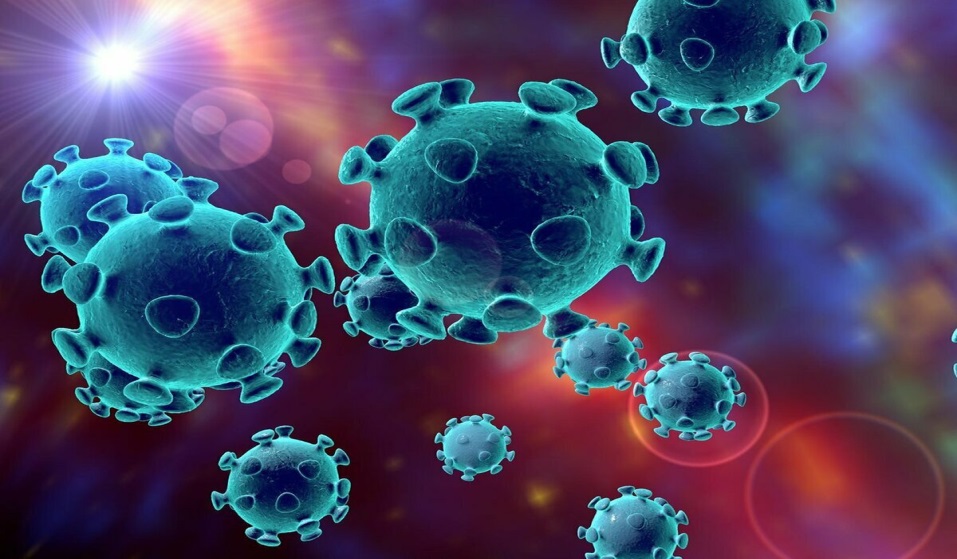 